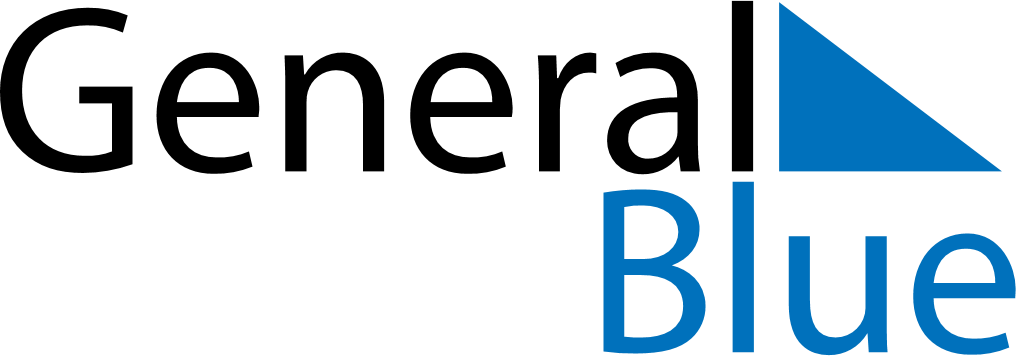 May 2019May 2019May 2019May 2019El SalvadorEl SalvadorEl SalvadorMondayTuesdayWednesdayThursdayFridaySaturdaySaturdaySunday123445Labour Day678910111112Soldier’s DayMother’s Day131415161718181920212223242525262728293031